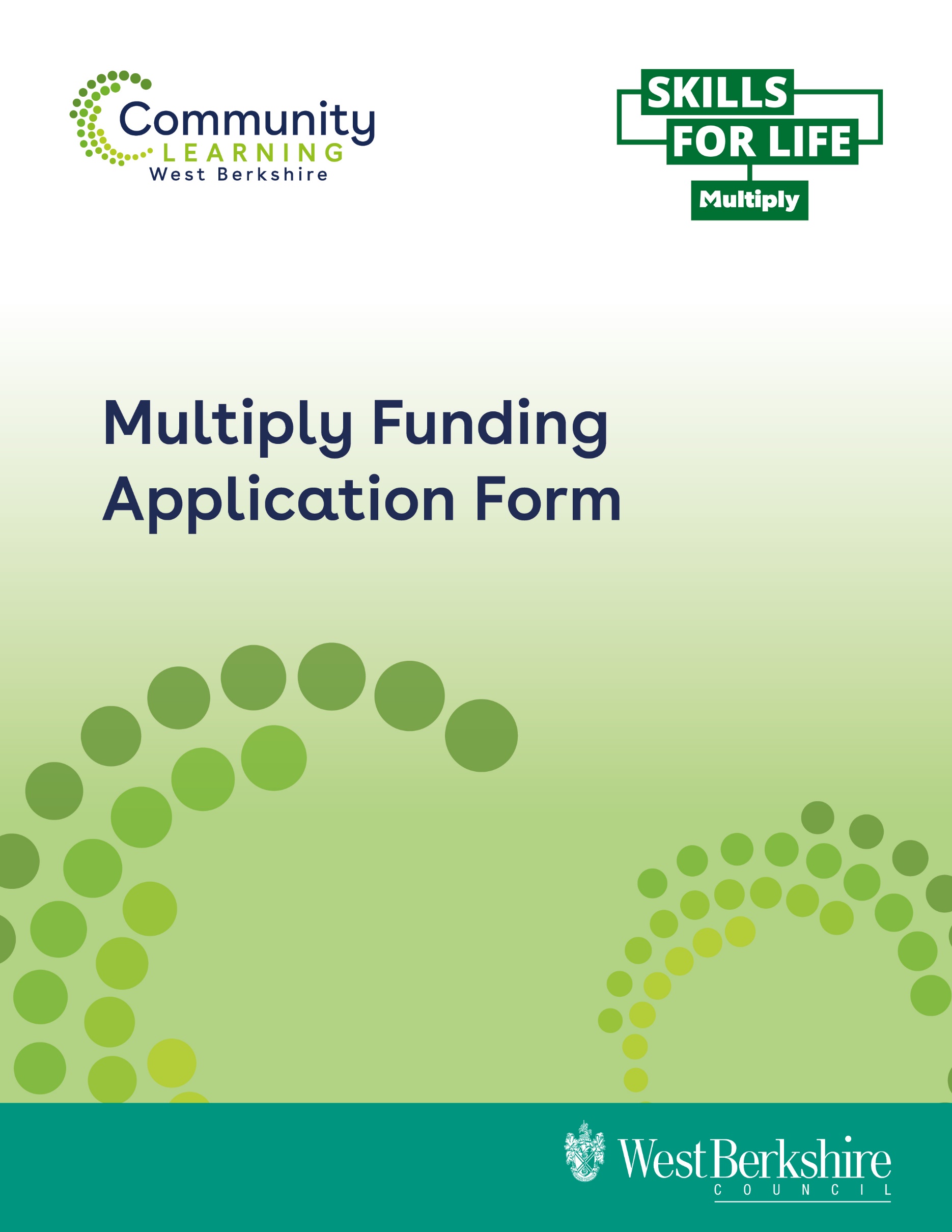 West Berkshire Council Multiply Fund Please read the guidance notes to help you complete this form.Complete sections A, B and C.  Section A is scored, Section B contains due diligence information and is not scored, Section C is for signature.Submit your bid by email to aclteam@westberks.gov.uk SECTION A – Questions 1-6 are scoredSECTION B: Due Diligence RequirementsSection C: DeclarationPlease submit your Multiply Funding Application by email to aclteam@westberks.gov.uk The community learning team will respond to all Multiply funding applications within 2 weeks (10 working days) of receiptOrganisation:Address:Postcode:Contact Name:Telephone:Contact Name:Email:Name of Programme/Course/Activity Funding Requested (typical annual funding is around £25,000 per organisation)Funding Requested (typical annual funding is around £25,000 per organisation)Funding Requested (typical annual funding is around £25,000 per organisation)April 2022 to March 2023£April 2023 to March 2024£April 2024 to March 2025£Total Funding Requested£1. Programme Aims 1. Programme Aims 2. Target AudienceProvide a description of which learner groups this programme will be targeting (Eg unemployed, employed, low skilled, over 50s, with learning needs, location etc). See pages 2-3 of guidance document.2. Target AudienceProvide a description of which learner groups this programme will be targeting (Eg unemployed, employed, low skilled, over 50s, with learning needs, location etc). See pages 2-3 of guidance document.3. Programme  Description3. Programme  Description4. Planned Programme Outcomes (success and progression)4. Planned Programme Outcomes (success and progression)5. Identifying local need and working in partnership5. Identifying local need and working in partnership5a) Describe how you have identified the need for your programme/course5a) Describe how you have identified the need for your programme/course5b) Describe how you will work with other organisations to reach your target groups and deliver your programme5b) Describe how you will work with other organisations to reach your target groups and deliver your programmeName of PartnerRole in project6. Delivery Plan  (Complete the delivery plan below)6. Delivery Plan  (Complete the delivery plan below)6. Delivery Plan  (Complete the delivery plan below)6. Delivery Plan  (Complete the delivery plan below)6. Delivery Plan  (Complete the delivery plan below)6. Delivery Plan  (Complete the delivery plan below)6. Delivery Plan  (Complete the delivery plan below)6. Delivery Plan  (Complete the delivery plan below)6. Delivery Plan  (Complete the delivery plan below)6. Delivery Plan  (Complete the delivery plan below)6. Delivery Plan  (Complete the delivery plan below)6. Delivery Plan  (Complete the delivery plan below)6. Delivery Plan  (Complete the delivery plan below)6a) Non-accredited Provision6a) Non-accredited Provision6a) Non-accredited Provision6a) Non-accredited Provision6a) Non-accredited Provision6a) Non-accredited Provision6a) Non-accredited Provision6a) Non-accredited Provision6a) Non-accredited Provision6a) Non-accredited Provision6a) Non-accredited Provision6a) Non-accredited Provision6a) Non-accredited ProvisionActivity/Course TitleActivity/Course TitleActivity/Course TitleLocation/ Venue/On-lineLocation/ Venue/On-lineLocation/ Venue/On-lineLocation/ Venue/On-lineStart dateNo. of sessionsHrs per sessionLearner NumbersTotal Funding Requested1112223334446b) Accredited Provision6b) Accredited Provision6b) Accredited Provision6b) Accredited Provision6b) Accredited Provision6b) Accredited Provision6b) Accredited Provision6b) Accredited Provision6b) Accredited Provision6b) Accredited Provision6b) Accredited Provision6b) Accredited Provision6b) Accredited ProvisionLearning Aim RefQualification TitleAwarding BodyAwarding BodyAwarding BodyLevelCredit valueWeighted funding rateStart dateNo. of sessionsHrs per sessionLearner NumbersTotal Funding RequestedExample 60075892City & Guilds Entry Level Award In English Skills - Speaking and Listening (Entry 1)  (QCF)City and GuildsCity and GuildsCity and GuildsEntry6£300September 202310210£3000Proposed Spending Profile  Please use a separate column for each proposed course/activityProposed Spending Profile  Please use a separate column for each proposed course/activityProposed Spending Profile  Please use a separate column for each proposed course/activityProposed Spending Profile  Please use a separate column for each proposed course/activityProposed Spending Profile  Please use a separate column for each proposed course/activity 1 2 3 4Course/Activity TitleTutors(number of teaching hours x hourly rate.   Please show calculations)Project management  and administration(number of administration hours x hourly rate.  Please show calculations)Other staffing costs (e.g. supply teacher, learning support staff, caretaker)(number of hours x hourly rate)Venue costs Travel expenses  Resources (e.g. IT, print and stationery)Marketing Learner Support(e.g. transport, crèche)TOTAL Funding RequestedOrganisation DetailsOrganisation DetailsOrganisation DetailsOrganisation DetailsType of OrganisationType of OrganisationUKPRN NumberUKPRN NumberRegistered Company NumberRegistered Charity NumberCompany DirectorsList the qualifications and/or relevant experience of your tutorsList the qualifications and/or relevant experience of your tutorsList the qualifications and/or relevant experience of your tutorsName of TutorTeaching QualificationSubject QualificationDescribe any relevant experience of tutorsDescribe any relevant experience of tutorsDescribe any relevant experience of tutorsCompliance  (please attach relevant, up-dated policies)Compliance  (please attach relevant, up-dated policies)Health & Safety Describe what arrangements are in place to manage Health & Safety within your organisation.Has your organisation been subject to any Improvement or Prohibition Notices or prosecution or been a defendant in any case brought under health and safety legislation within the last three years?Describe what arrangements are in place for risk assessment of venues.Equal OpportunitiesDescribe how your organisation ensures that it remains compliant and up to date with the Equality Act 2010.SafeguardingDescribe how the safeguarding of adults (and children, if relevant) is assured within your organisation.  Include information on DBS checks, any safeguarding and PREVENT training.Data ProtectionDescribe how your organisation complies with the Data Protection Act 2018Sub-contractionPlease confirm your organisation will not be sub-contracting the delivery for this proposed service.YesNoEducation and Skills Funding Agency fundingDo you receive over £100,000 from the Education and Skills Funding Agency directly as a prime contractor and/or indirectly through being a sub-contractorIf yes, to the above are you on the ESFA Register of Training Organisations?YesNoYesNoOfstedIf applicable please provide the link to your last Ofsted inspection report. Insurance (attach relevant policies/certificates)Insurance (attach relevant policies/certificates)State the level of public liability insurance in place:Please confirm that your organisation is not in the process of making a claim against any of your insurance policiesConflict of interest Conflict of interest Does anyone connected with the management/directorship/ ownership of the organisation making this tender/funding application have any relationship with any councillor or employee of West Berkshire Council, or works for the council in any way? Yes (please give details)NoI, the undersigned, declare that to the best of my knowledge the answers given in our application (and any supporting information we submit) are correct.I confirm that all partners mentioned in this bidding form are aware of their role in this project and are committed to fulfilling their role within the timescale outlined.I agree that I and my tutor/s will attend any training suggested by West Berkshire Council in order to meet the Council’s OFSTED quality standards.I understand that the Council may require additional information prior to agreeing any funding and reserves the right to negotiate changes with the applicant.  I understand that the Council reserves the right to annul the application process and reject all quotations at any time prior to contract award, without thereby incurring any liability to the applicants.Electronic signatures are accepted.Name :                                                                                        Signature:Role in project:                                                                          Date: